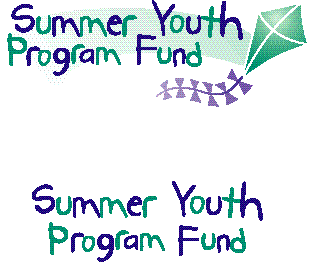 Final Grant Report2015 Summer Youth Program FundNarrative Grant Report(Program report for Lilly Endowment Inc., The Indianapolis Foundation and SYPF Partners)Final Reports are available to download at www.summeryouthprogramfund-indy.orgDue Date:	September 25, 2015Responsible Applicant Organization:       Program Name:       Select your Program Category From the list below:      (Academic Achievement, Daily, Enhancement/Special Project, Youth Employment or Overnight)Address:       City, State & Zip:       Program Location (if different than above):Address:      City, State & Zip:      Person completing the final report/Title:       Telephone:       E-mail address:       Dates of program operation:      Signature of Executive Director or Board Chair:      Date Completed:       NARRATIVE REPORTTo provide a deeper understanding of your program, please describe what happened in the summer program. (Summarize the kinds of activities children participated in and a typical day or week).  This is your chance to tell your program's story!Did your program differ significantly from what was originally proposed, e.g., amount and source of funding, types of program activities, ages of youth served, location, staffing, etc.?  If yes, please list and explain in bulleted form.Please list the field trips your program took and the approximate number of youth who went on each trip. Did you collaborate with other programs or organizations to implement your program?      If yes, please list the program/organization name and benefit received through collaboration.  4.a.  If you collaborated with other programs, how well did those collaborations work out?  Please describe:  In the table below, list your Program Outcomes as stated in your SYPF Grant Application and describe your progress towards accomplishing them. (You may extend the size of the table boxes.)What did you learn from your evaluation of your summer program this year?  (Please list and explain in bulleted form.)  Was your evaluation conducted internally or by an outside (third party) evaluator?How did your program teach and promote leadership skills and community service?What, if anything, would you do differently next year? (E.g., transportation, staffing, training, community service component, etc.)If your program provided educational support activities, please describe them in the table below. (You may delete the examples and/or extend the size of the table.)Were your educational activities taught or coordinated by a certified teacher? Yes or No If you utilized the services of an outside group or program to provide educational activities, please describe (e.g., Indianapolis Algebra Project, Marian University).If your program is a SYPF Enhancement Program: Please list the programs you served this summer and the number of youth served at each site.If your program is a SYPF Employment Program: Please describe the jobs youth held, the training they received, number of hours per week and pay rate.If your program provided college readiness or access activities please describe. In the description, be sure to include any outside groups that provided these services for your program and/or with whom you collaborated       	The Summer Youth Program Fund Grant Report is due September 25, 2015CHECKLIST AND SUBMISSION INSTRUCTIONS Complete 2015 Summer Youth Program Fund Narrative Grant Report (Word Document) Complete 2015 Summer Youth Program Fund Demographic and Financial Grant Reports (Excel Document- this document has two report tabs)Submission instructions:Mail or deliver one signed original AND one copy of the Narrative Grant Report and Demographic and Financial Reports to:Barbara S. DeHartLilly Endowment Inc.2801 North Meridian StreetP.O. Box 88068Indianapolis, IN  46208-0068ANDEmail the Narrative Grant Report AND the Demographic and Financial Reports (include the organization name in the subject of the email) to: grantreports@cicf.orgIf you have any questions, please feel free to contact:Julie WrightThe Indianapolis Foundation615 North Alabama Street, Suite 119Indianapolis, IN  46204-1498Phone:  317-634-2423Email: juliew@cicf.orgList any differences from the ProposalExplainField Trip LocationNumber of YouthProgram/OrganizationBenefit/Service ReceivedProgram/OrganizationWill you collaborate again? Why/why not?Proposed OutcomeActualMeasurement MethodAcademic Area(Reading, math, language arts, science)ActivitiesFrequencyIndividualResultsGroupResultsExample:  ReadingBookmobile visitsOnce per week for six weeksEach child read five books over the summer; each child signed up for a library cardExample:  MathematicsMath gamesOne-hour sessions, four times per week for six weeksOn pre-and post-tests, 90% of children’s math scores increased by at least one grade level